Temat lekcji: Glicerol- alkohol polihydroksyklowy.Szanowna młodzieży,pod poniższym linkiem od 18 minuty znajduje się informacja o glicerolu, jest to kolejny temat, który mamy do zrealizowania, bardzo proszę o obejrzenie filmu:https://www.youtube.com/watch?v=OlZsSCmWsKY Można również wejść na stronę epodręcznik, pod poniższy link:(https://epodreczniki.pl/a/alkohole-wielowodorotlenowe/DNcNC1dOf)Po obejrzeniu proszę o napisanie notatki do zeszytu przedmiotowego na tematu glicerolu. Notatka powinna zawierać następujące informacje:jaka jest nazwa systematyczna i zwyczajowa glieroluwzór sumaryczny, strukturalny i półstrukturalny tego alkoholupodział na właściwości fizyczne i chemiczne glicerolu równanie reakcji spalania całkowitego i niecałkowitego z dobranymi współczynnikami stechiometrycznymi oraz podpisanymi produktamiZrobioną kartę pracy dotyczącą glicerolu proszę wysłać do 31.03.2020 na mój adres email: paulinaborek@onet.plNatomiast kartę pracy dotyczącą porównania właściwości alkoholi proszę wysłać do 02.04.2020Terminy zaznaczę w zakładce zadania domowe w dzienniku elektronicznym.W razie pytań proszę o kontakt.Pozdrawiam Paulina BorekTemat lekcji: Porównanie właściwości alkoholi.Proszę aby w zeszycie znalazła się również tabela odnośnie w jaki sposób zmieniają się właściwości alkoholi w zależności od liczby atomów węgla podręcznik s. 154 (tabela)Ćwiczenia 1,2, 3 proszę wykonać po obejrzeniu poniższego filmu:https://www.youtube.com/watch?v=KZkulDiEzVoKarta pracy - glicerol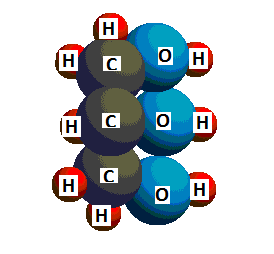 1. Napisz wzory sumaryczne i półstrukturalne glicerolu. Skorzystaj z modelu.Wzór sumaryczny:           Wzór strukturalny:         Wzór półstrukturalny:2. Oceń prawdziwość podanych zdań.2. Uzupełnij równanie reakcji spalania glicerolu. Podkreśl poprawne dokończenie zdania.a)……. C3H5(OH)3 + ………………. → …….. CO + ……….. H2OJest to reakcja spalania całkowitego/ niecałkowitego.b)……. C3H5(OH)3 + ………………. → …….. C + ……….. H2OJest to reakcja spalania całkowitego/ niecałkowitego.c)……. C3H5(OH)3 + ………………. → …….. CO2 + ……….. H2OJest to reakcja spalania całkowitego/ niecałkowitego.3. Na podstawie podanych informacji wymień cztery przykłady zastosowania glicerolu.Glicerol jest nietoksycznym związkiem organicznym wykorzystywanym w przemyśle spożywczym do konserwacji żywności. Stosowany również w farmacji jako substancja słodząca w syropach przeciwkaszlowych. Z glicerolu otrzymywane są związki chemiczne podawane jako leki w chorobach serca. Glicerol jest składnikiem płynów chłodniczych i hamulcowych s samochodach. Jego właściwości wykorzystuje się także do produkcji barwników i farb drukarskich.1. ………………………………………………………………………………….2. ………………………………………………………………………………….3. …………………………………………………………………………………..4.. …………………………………………………………………………………..Poniższe ćwiczenie proszę wykonać po obejrzeniu poniższego filmu:https://docwiczenia.pl/kod/c8lv6x4. Przeprowadzono serię doświadczeń chemicznych mających na celu zbadania właściwości glicerolu. Na podstawie opisu przebiegu doświadczenia podaj właściwość glicerolu, która była badana i napisz obserwację.a) opis doświadczenia: Do probówki z wodą dodano kilka kropel glicerolu i wymieszano.Badana właściwość:Obserwacje:b) Opis doświadczenia: Glicerol na łyżeczce do spalań umieszczono w płomieniu palnika.Badana właściwość:Obserwacje:Poniższe doświadczenie proszę wykonać po obejrzeniu filmu pod linkiem:https://www.youtube.com/watch?v=yVwGSESkWbo4. Zaprojektuj doświadczenie w którym odróżnisz od siebie etanol i glicerol. Narysuj schemat, zapisz obserwacje oraz wynikające z nich stosowane wnioski. Wykonując ćwiczenia z tego tematu proszę skorzystać z podręcznika strony 154- 155 z poniższego linku oraz zdjęcia:https://epodreczniki.pl/a/alkohole---wlasciwosci/Dn8wj39qSStan skupienia alkoholi w temperaturze 20oC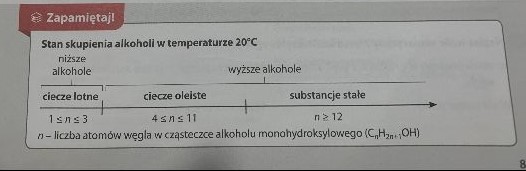 Karta pracy - porównanie właściwości alkoholi1. Uzupełnij tabelę podanymi wzorami sumarycznymi alkoholi. Przyjmij temperaturę 20oC.C6H13OH , C3H7OH, C14H29OH, C16H33OH, C2H5OH, C5H11OHb) Podkreśl nazwę alkoholu o największej lotności.A. propanol           B. butanol               C. metanol        D. pentanol2.  Zaznacz poprawny zestaw nazw systematycznych alkoholi, których wzory półstrukturalne przedstawiono poniżej:I. CH3- CH2- CH2 – CH2 – OH                                         A. I- pentanol, II- etanol, III- butanol, IV- glicerolII. CH3- CH2 – OH                                                           B.  I-butanol, II- etanol, III- glicerol, IV- pentanolIII. CH3- CH2- CH2- CH2- CH2- OH                                 C. I- pentanol, II- etanol, III- glicerol, IV- butanolIV.                                                                                    D. I- butanol, II- etanol, III- pentanol, IV- glicerol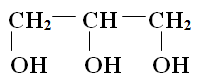 3. Alkohole X,Y, Z należą do nasyconych alkoholi monohydroksylowych. Zawartość procentowa tlenu w alkoholu X wynosi 50 %. Masa cząsteczkowa alkoholu Y jest o 28 u większa od masy cząsteczkowej alkoholu X. Cząsteczka alkoholu Z zawiera o 4 atomy wodoru więcej niż cząsteczka alkoholu Y. Napisz wzory sumaryczne alkoholi X,Y i Z. Odpowiedź uzasadnij odpowiednimi obliczeniami.Wzór sumaryczny alkoholu X: ………………………………………………………………………..Wzór sumaryczny alkoholu Y: …………………………………………………………………………Wzór sumaryczny alkoholu Z: ………………………………………………………………………….4. Napisz wzory sumaryczne substancji oznaczonych na schematach literami (X,Y). Napisz i uzgodnij równaniami reakcji chemicznych oznaczonych cyframi (1-3).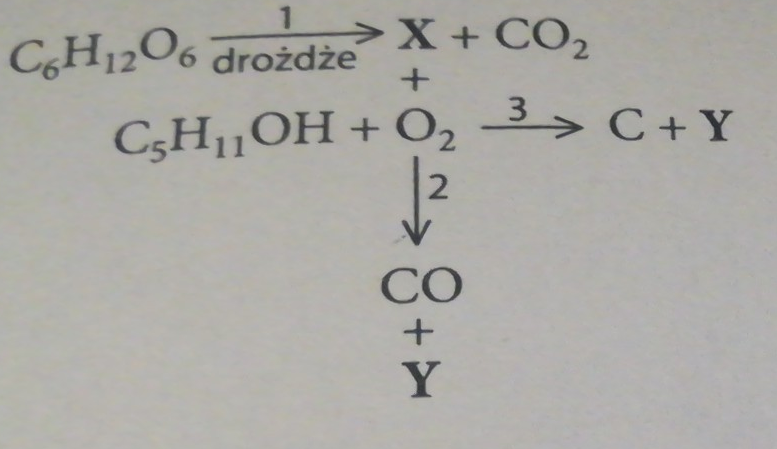 X- …………………………………………………………Y-…………………………………………………………1- ………………………………………………………………………2- ……………………………………………………………………..3- ………………………………………………………………………1Cząsteczka glicerolu zawiera trzy grupy hydroksylowe.PF2Glicerol należy do alkoholi monohydroksylowych.PF3Gliceryna to powszechnie stosowana nazwa glicerolu.PF4Glicerol znalazł zastosowanie w przemyśle kosmetycznym.PFCiecze lotneCiecze oleisteSubstancje stałe